Name: ____________________________________________________________________		Period: ______________Wednesday, January 9th Homework: AnglesName: ____________________________________________________________________		Period: ______________Wednesday, January 9th Homework: Angles1.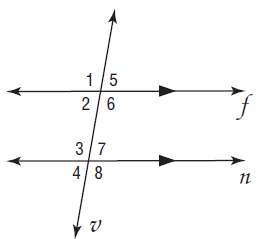 List two pair of supplementary angles.

List all of the corresponding angles (4)

List all of the alternate interior angles (2)
List all of the alternate exterior angles (2)
Find all missing angle lengths and write in the diagram.2.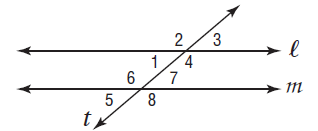 List two pair of supplementary angles.

List all of the corresponding angles (4)

List all of the alternate interior angles (2)
List all of the alternate exterior angles (2)
Find all missing angle lengths and write in the diagram.1.List two pair of supplementary angles.

List all of the corresponding angles (4)

List all of the alternate interior angles (2)
List all of the alternate exterior angles (2)
Find all missing angle lengths and write in the diagram.2.List two pair of supplementary angles.

List all of the corresponding angles (4)

List all of the alternate interior angles (2)
List all of the alternate exterior angles (2)
Find all missing angle lengths and write in the diagram.3.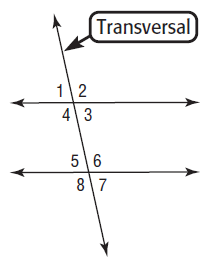 List two pair of supplementary angles.

List all of the corresponding angles (4)

List all of the alternate interior angles (2)
List all of the alternate exterior angles (2)
Find all missing angle lengths and write in the diagram.4.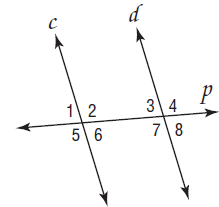 List two pair of supplementary angles.

List all of the corresponding angles (4)

List all of the alternate interior angles (2)
List all of the alternate exterior angles (2)
Find all missing angle lengths and write in the diagram.3.List two pair of supplementary angles.

List all of the corresponding angles (4)

List all of the alternate interior angles (2)
List all of the alternate exterior angles (2)
Find all missing angle lengths and write in the diagram.4.List two pair of supplementary angles.

List all of the corresponding angles (4)

List all of the alternate interior angles (2)
List all of the alternate exterior angles (2)
Find all missing angle lengths and write in the diagram.